Висока школа струковних студија НишПредмет: Производне технологије II колоквијумПитања:Извршити поделу врста машинске обраде ?Објаснити и описати додатак за обраду ?Како се деле производне технологије према намени ?Шта су директни обрадни процеси и помоћни процеси?Како се према степену аутоматизације деле машине  ?Нацртати геометрију стругарског ножа ?Од чега се израђују резни алати ?Објаснити поступак да ли јестругарски нож леви, десни или чеони ? Одредити и нацртати план израде дела приказаног на слици 1, (план операција, стезања, захвата, ...) ?Обележити врсте површина за обраду стругањем за део приказан на слици 1 ?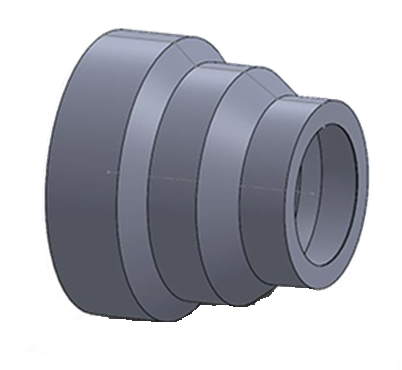 Слика 1.Употреба литературе није дозвољена.Колоквијум траје 60 минутаПредметни наставникПетар Ђекић	 